Универзитет у Београду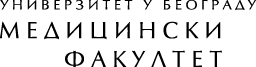 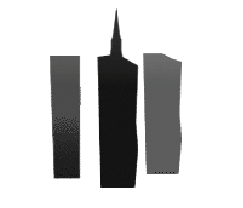 Медицински факултетДр Суботића 8ЈНМВ број: 10/19Датум: 23.11.2019. годинеБЕОГРАДПОЗИВ ЗА ПОДНОШЕЊЕ ПОНУДЕ1.1.Наручилац:Универзитет у Београду – Медицински факултетДр Суботића 8Универзитет у Београду – Медицински факултетДр Суботића 82.2.Интернет страница наручиоцаwww.mfub.bg.ac.rswww.mfub.bg.ac.rs3.3.Врста наручиоцаДржавна установа -просветаДржавна установа -просвета4.4.Врста поступкаЈавна набавка мале вредностиЈавна набавка мале вредности5.5.Предмет јавне набавке су добраСанитетски материјалСанитетски материјал6.6.Назив и ознака из општег речника набавке је:33140000 – Медицински потрошни материјал33140000 – Медицински потрошни материјал7.7.Критеријум који Наручилац  примењује у предмету јавне набавке јеНајнижа понуђена ценаНајнижа понуђена цена8.8.Ситуација када постоје две или више понуда са  истом понуђеном ценомУколико постоје две или више понуда са истом понуђеном ценом, наручилац ће изабрати понуђача који је понудио краћи рок испоруке.Уколико постоји више понуда са истом ценом и роком испоруке, приступиће се избору путем жреба.Уколико постоје две или више понуда са истом понуђеном ценом, наручилац ће изабрати понуђача који је понудио краћи рок испоруке.Уколико постоји више понуда са истом ценом и роком испоруке, приступиће се избору путем жреба.9.9.Преузимање конкурсне документацијеКонкурсна документација се преузима са Портала јавних набавки на сајту  www.ujn.gov.rs ,  и интернет странице Наручиоца www.mfub.bg.ac.rsКонкурсна документација се преузима са Портала јавних набавки на сајту  www.ujn.gov.rs ,  и интернет странице Наручиоца www.mfub.bg.ac.rs10.10.Начин подношења понуде Понуда се подноси у затвореној коверти на начин да се приликом отварања понуде може са сигурношћу   утврдити   да   се   први   пут   отвара.  На коверти обавезно написати “НЕ ОТВАРАТИ – ПОНУДА ЗА   ЈАВНУ   НАБАВКУ МАЛЕ ВРЕДНОСТИ 10/19, ПАРТИЈА/Е___ . На полеђини коверте написати назив понуђача, адресу, телефон и име особе за контакт. Понуде се подносе на адресу: Др Суботића 8, Београд путем поште или непосредно преко писарнице на истој адреси.Понуда се подноси у затвореној коверти на начин да се приликом отварања понуде може са сигурношћу   утврдити   да   се   први   пут   отвара.  На коверти обавезно написати “НЕ ОТВАРАТИ – ПОНУДА ЗА   ЈАВНУ   НАБАВКУ МАЛЕ ВРЕДНОСТИ 10/19, ПАРТИЈА/Е___ . На полеђини коверте написати назив понуђача, адресу, телефон и име особе за контакт. Понуде се подносе на адресу: Др Суботића 8, Београд путем поште или непосредно преко писарнице на истој адреси.11.11.Рок за достављање понудеРок за достављање понудеБлаговременом се сматра понуда ако је примљена од стране наручиоца закључно са 02.12.2019. године до 11,00 часова, без обзира на начин доставе понуде.По окончању поступка отварања понуда. Комисија за јавне набавке наручиоца вратиће све неблаговремено поднете понуде понуђачима, неотворене и са назнаком да су поднете неблаговремено.12.12.Место и време отварања понудаМесто и време отварања понудаОтварање  понуда  ће се   обавиће истог дана,   02.12.2019. године у 12,30 часова у згради Деканата Медицинског факултета, Др Суботића 8, у Малој сали на првом спрату.Представници понуђача који присуствују отварању понуда могу активно учествовати ако лицу запосленом на пословима јавних набавки предају овлашћење у писаној форми за учешће у поступку отварања понуда (која морају имати број, датум и бити оверена).13.13.Рок за доношење Одлуке о додели уговораРок за доношење Одлуке о додели уговораНаручилац ће Одлуку о додели уговора донети у року од 10 дана од дана отварања понуда.14.14.Лице за контактЛице за контактСиниша ГлавашкиТел. 011 36 36 308e-mail: sinisa.glavaski@med.bg.ac.rs